1. Formula za površinu sfere je ...4πr³(4/3)πr³πd4πr²2. Zapreminu lopte izračunavamo ...V = (1 ∕3)BhV = πr²hV = (1/3)πr²hV = (4 ∕ 3)πr³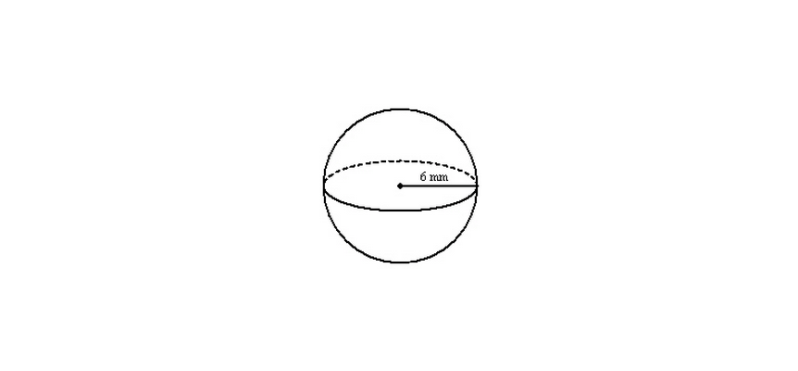 3. Površina lopte na slici je ...2120π mm²144π mm²287π mm²108π mm²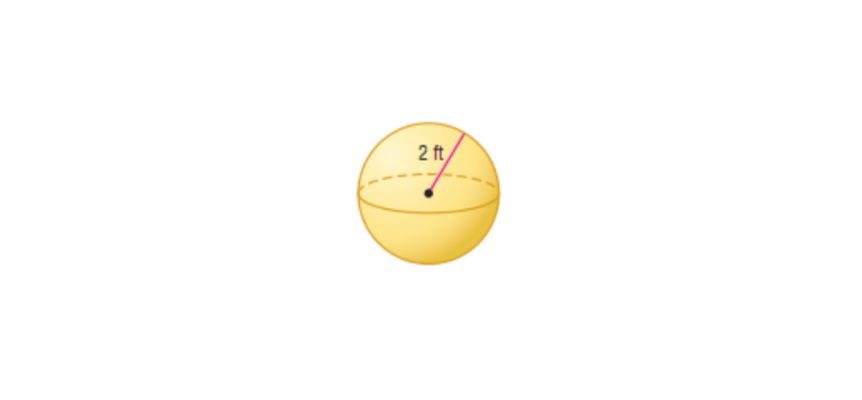 4. Kolika je površina lopte na slici?8π ft²16π ft²25π ft²33π ft²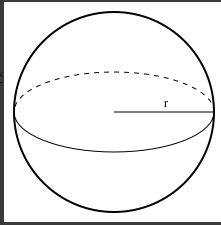 5. Odredi površinu lopte poluprečnika 25cm.2500π cm ²625π cm²625π cm³2500 cm²6. Poluprečnik lopte je 8 in, kolika jenjena površina? Računaj 3,14 umesto π.2143,57 in²803,84 in²10096,23 in²100,48 in²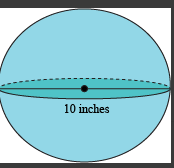 7. Odredi površinu lopte na slici. Računaj 3,14 umesto π.166,67 in²521,24 in²314,16 in²314,00 in²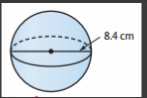 8. Kolika je površina lopte na slici, računajući 3,14 umesto π.17,26 cm²221,56 cm²70,66 cm²834,92 cm²9. Lopta je poluprečnika 7m. Nađi njenu zapreminu.370π m³104,72π m³453,33π m³69,33π m³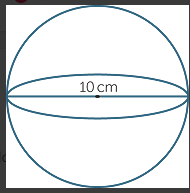 10. Odredi zapreminu ako je prečnik lopte 10cm.100π cm³40π cm³400π cm³25π cm³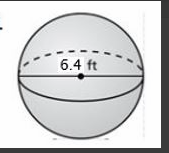 11. Odredi zapreminu lopte na slici.131,07π ft³43,69π ft³40,96π ft³349,53π ft³12. Veljko želi da zna koliko sladoleda ima u jednoj kugli. Poluprečnik kugle je 2cm. Pomozi mu da nađe njenu zapreminu koristeći 3,14 umesto π.33,49 cm³25,17 cm³50,22 cm³345,32 cm³13. Nađa želi da zna koliko vode može stati u loptu poluprečnika 8 cm. Koristi 3,14 za π.254,03 cm³83,62 cm³2220,97 cm³2143,57 cm³14. Loptica za golf je prečnika 1,7 inča. Kolika je njena zapremina ako je ispunjena istim materijalom. Računaj sa 3,14 umesto π.7,71 in³4,56 in³2,57 in³5,67 in³15. Loptica za stoni tenis je prečnika 40 mm. Kolika je njena zapremina ako računamo 3,14 umesto π.33493,33 mm³18850,56 mm³268083,27 mm³1676,79 mm³16. Nikola je kupio ogromnu loptu za plažu unutrašnjeg prečnika 72 inča. Nađi zapreminu vazduha kojim se može ispuniti unutrašnjost ove lopte uzimajući 3,14 umesto π.195333,12 in³542592,97 in³16278,56 in³562660,47 in³17. Imaš mermerni kliker poluprečnika 9 mm. Kolika je njegova masa ako je gustina mermera 2,7 g/cm3. Računaj 3,14 umesto π.6 g7 g8 g5 g